Stanowisko ERA Chair Holder w dziedzinie Nanotechnologii Roślin w Instytucie Genetyki Roślin Polskiej Akademii Nauk (IGR PAN) w Poznaniu
Instytut Genetyki Roślin Polskiej Akademii Nauk zatrudni dynamicznego naukowca, który powoła interdyscyplinarny i międzynarodowy zespół w dziedzinie nanotechnologii roślin w IGR PAN w ramach projektu NANOPLANT (GA856961), finansowanego ze środków programu ramowego H2020 Unii Europejskiej. Osoba zatrudniona na stanowisku ERA Chair holder będzie jedną z kluczowych osób, które wpłyną na poprawę wyników badań IGR PAN w dziedzinie nanotechnologii roślin i będzie brać aktywny udział w Europejskiej Przestrzeni Badawczej. ERA Chair holder wraz z zespołem będzie pracował w interdyscyplinarnej dziedzinie nanotechnologii roślin. Szczegóły zatrudnienia:Miejsce pracy: Poznań, PolskaZakres badań: wszelkie badania interdyscyplinarne w ramach nauki o roślinach i nanotechnologii Etap kariery: wiodący naukowiec (R4) Charakter pracy: zatrudnienie w pełnym wymiarze czasu – pełen etatCo oferujemy:Umowę o pracę w pełnym wymiarze godzin jako profesor na czas trwania projektu (do 31 sierpnia 2024 r.) z możliwością przedłużenia. Atrakcyjne wynagrodzenie brutto 37500,00 PLN (8375,00 EUR) /miesięcznie, program emerytalny, ubezpieczenie zdrowotne dla osoby zatrudnionej jako ERA Chair holder i jego rodziny oraz 36 dni urlopu w ciągu roku. Znaczne fundusze na rozpoczęcie działalności na zatrudnienie dwóch starszych naukowców (R3), jednego adiunkta (postdoc) (R2) i kierownika laboratorium zespołu.Fundusze na udział w krajowych i międzynarodowych konferencjach, seminariach, krótko- i długoterminowych wizytach roboczych oraz na zapraszanie wybitnych naukowców, którzy będą wygłaszali wykłady / seminaria w IGR PAN. Nowoczesną przestrzeń laboratoryjną i biuro dla zespołu. Możliwość rozwoju kariery i dynamiczne, międzynarodowe środowisko pracy.Pracę w Instytucie naukowym o międzynarodowej renomie, który współpracuje z innymi jednostkami naukowymi, uczelniami wyższymi, firmami z branży rolniczej oraz najnowocześniejszymi podmiotami prowadzącymi działalność w obszarze nanotechnologii.Wymagane kwalifikacje:Doktor nauk rolniczych, biologicznych lub w obszarze nanotechnologiiOsiągnięcia naukowe w zakresie badań w obszarze nanotechnologii roślin (chemiczne, biochemiczne, fizyczne, biologiczne, środowiskowe, medyczne, inżynierskie lub stosowane) z wyraźnymi dowodami wiodącej roli w wybranej dziedzinie.Chęć przekraczania granic badawczych w celu stworzenia nowych podejść eksperymentalnych w nanotechnologii roślin.Doświadczenie w pozyskiwaniu środków na finansowanie badań i zarządzaniu projektami.Doświadczenie w kierowaniu zespołami naukowymi oraz dobre umiejętności organizacyjne.Doskonała znajomość języka angielskiego w mowie i piśmie.Umiejętność swobodnego komunikowania się z innymi naukowcami na pograniczu nauki i przemysłu.Dodatkowym atutem będzie znajomość zagadnień związanych z ochroną własności intelektualnej.Mile widziane doświadczenie w przemyśle.Główne obowiązki ERA Chair:Wykonywanie wysokiej jakości badań w dziedzinie nanotechnologii roślin oraz rozwijanie innowacyjnego profilu badawczego.Utworzenie i zarządzanie czteroosobowym zespołem badawczym.Wykorzystanie synergii z istniejącymi zespołami i rozwijanie współpracy krajowej i międzynarodowej w dziedzinie nanotechnologii roślin.Pozyskiwanie funduszy krajowych i unijnych na badania i infrastrukturę.Realizacja celów projektu w ścisłej współpracy z członkami zespołu i koordynatorem projektu.Zapewnienie skutecznego zarządzania projektem w ścisłej współpracy z koordynatorem projektu oraz osiągnięcie wszystkich mierzalnych rezultatów, które są określone w opisie projektu.Rozpowszechnianie wyników badań poprzez wysokiej jakości publikacje, udział w konferencjach, warsztatach i seminariach. Słowa kluczowe: nauki rolnicze, nauki przyrodnicze, nanotechnologia, materiałoznawstwo, koloidy i interfejsy, interdyscyplinarność, Dokumenty w języku angielskim wymagane od kandydatów:Curriculum vitae.Lista publikacji z dziedziny nanotechnologii roślin z wyróżnieniem pięciu najważniejszych artykułów. List motywacyjny opisujący umiejętności badawcze i przywódcze kandydata.Krótki plan badań (1-2 strony) z jasnym celem opisującym, w jaki sposób zajmowane stanowisko zostanie wykorzystane do osiągnięcia celów projektu.Dane kontaktowe 3 osób, które mogą wystawić referencje i opinię o kandydacie.Dokumenty w formie elektronicznej (w 1 pliku pdf) należy przesłać na adres: work@igr.poznan.pl w temacie „ERA Chair Holder - Nanoplant”. Więcej informacji o projekcie można znaleźć na stronie http://nano-plant.eu, Szczegółowe informacje o zakresie praw i obowiązków ERA Chair holdera można uzyskać pod adresem: nanoplant@igr.poznan.plProces rekrutacji:Wybór najlepszego kandydata nastąpi w dwóch etapach. W pierwszym etapie kandydaci będą oceniani na podstawie osiągnięć naukowych (liczba publikacji jako pierwszy autor i autor korespondencyjny, indeks Hirscha oraz liczba projektów krajowych i międzynarodowych koordynowanych przez kandydata), doświadczenia branżowego (liczba patentów, projektów we współpracy z przemysłem itp.) i doświadczenia w pracy (umiejętności przywódcze, doświadczenie administracyjne, mobilność międzynarodowa i zarządzanie zespołem). Dokumenty złożone przez kandydatów zostaną ocenione przez międzynarodową komisję, a najlepsi kandydaci zostaną zaproszeni do udziału w kolejnym etapie. W drugim etapie kandydaci zostaną zaproszeni do wygłoszenia przed komisją prezentacji (za pośrednictwem wideokonferencji lub osobiście IGR PAN), która będzie opisywała ich dotychczasowe doświadczenie, a także wizję i plan pracy  na stanowisku ERA Chair holder w IGR PAN (koszty podróży zostaną sfinansowane ze środków projektowych).Ogłoszenie wyników rekrutacji: nie później niż 2 miesiące po zamknięciu naboru.Aplikacja musi zawierać klauzulę: „Ja niżej podpisany/a wyrażam zgodę na przetwarzanie przez Instytut Genetyki Roślin Polskiej Akademii Nauk (zwany w dalszej części  IGR PAN) z siedzibą przy Strzeszyńskiej 34, 60-479 Poznań moich danych osobowych zawartych w przesłanej dokumentacji konkursowej dla potrzeb niezbędnych w procesie rekrutacji, w tym do zamieszczenia mojego imienia i nazwiska w informacji o wynikach przeprowadzonej rekrutacji na stronie internetowej IGR PAN. Zostałam/em poinformowana/y, że wyrażenie zgody jest dobrowolne oraz, że mam prawo do wycofania zgody w dowolnym momencie, a wycofanie zgody w dowolnym momencie, a wycofanie zgody nie wpływa na zgodność z prawem przetwarzania, którego dokonano na jej podstawie przed jej wycofaniem. Zapoznałam/em się także z klauzulą informacyjną IGR PAN”.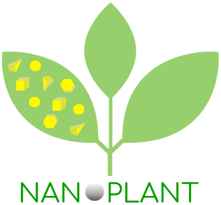 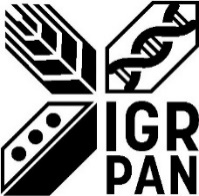 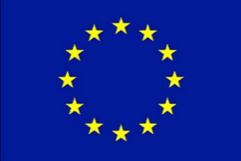 Nazwa stanowiskaERA Chair holderJednostka/DziałNanotechnologia RoślinWysokość wynagrodzenia37500,00 PLN (8375,00 EUR) miesięcznieRodzaj umowyPełen etat, umowa na czas określony – 4-5 lat LokalizacjaIGR PAN, Poznań, Polska